368062, РД,Бабаюртовский район, п/о Туршунай, к.Цумилюх Тляратинского района, тел:89094834105, email:salahudin1967@yandex.ru№18/1                                                                                                                                      28.08.2020
                                                                ПРИКАЗ.О закреплении за каждым классом ГКОУ РД «Цумилкхская СОШ Тляратинского района» отдельного учебного кабинета, в котором дети обучаются по всем предметам В соответствии с санитарно-эпидемиологическими  правилами СП 3.1/2.4.3598-20 «Санитарно-эпидемиологические требования к устройству, содержанию и организации работы образовательных организаций и других объектов социальной инфраструктуры для детей и молодёжи в условиях распространения новой распространения короновирусной инфекции (COVID -19)», в целях предотвращения распространения новой короновирусной ПРИКАЗЫВАЮ:Закрепить за каждым классом ГКОУ РД «Цумилкхская СОШ Тляратинского района» (1,2 смены) учебные кабинеты, в котором дети обучаются по всем предметам, за исключением занятий, требующих специального оборудования:1,3 классы – кабинет начальных классов №1 ,учебный корпус №2; 2,4 классы – кабинет начальных классов №2 ,учебный корпус №2; 5,9 кабинет русского языка учебный корпус №1;   6,8 кабинет математики учебный корпус №1; 7,10 кабинет родного языка учебный корпус №1;    11 класс – кабинет истории. Учителям-предметникам проводить следующие учебные занятия в специализированных кабинетах:физическая культура – спортивная площадка, за исключением холодных и дождливых дней.	3. Контроль за исполнением настоящего приказа оставляю за собой.Директор школы                              Магомедалиев С.М.С приказом ознакомлены: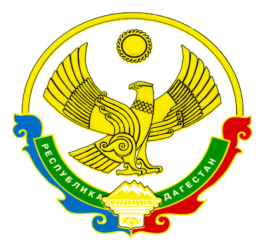 ГОСУДАРСТВЕННОЕ КАЗЕННОЕ ОБЩЕОБРАЗОВАТЕЛЬНОЕ УЧРЕЖДЕНИЕРЕСПУБЛИКИ ДАГЕСТАН "ЦУМИЛУХСКАЯ СРЕДНЯЯ ОБЩЕОБРАЗОВАТЕЛЬНАЯ ШКОЛА ТЛЯРАТИНСКОГО РАЙОНА"